1) ARA myöntää käynnistysavustuksen hakijan tällä lomakkeella tekemästä hakemuksesta. ARAn käynnistysavustuspäätös voidaan antaa ARAn antaman rakennussuunnitelmien ja -kustannusten hyväksymispäätöksen (eli osapäätöksen) jälkeen.2) ARA maksaa myönnetyn käynnistysavustuksen, kun hanke on saanut 1) ARAn korkotukilaina-päätöksen ja 2) hakija on toimittanut ARAlle maksatushakemuksen (ARA 47) sekä 3) vähintään 30 prosentin valmiusastetodistuksen.  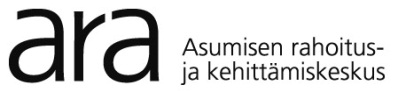 KÄYNNISTYSAVUSTUSHAKEMUS Avustuksen myöntämiseen 1) Avustuksen maksamiseen 2)KÄYNNISTYSAVUSTUSHAKEMUS Avustuksen myöntämiseen 1) Avustuksen maksamiseen 2)KÄYNNISTYSAVUSTUSHAKEMUS Avustuksen myöntämiseen 1) Avustuksen maksamiseen 2)KÄYNNISTYSAVUSTUSHAKEMUS Avustuksen myöntämiseen 1) Avustuksen maksamiseen 2)KÄYNNISTYSAVUSTUSHAKEMUS Avustuksen myöntämiseen 1) Avustuksen maksamiseen 2)PäivämääräPäivämääräAvustuksen hakijaAvustuksen hakijaAvustuksen hakijaAvustuksen hakijaAvustuksen hakijaAvustuksen hakijaAvustuksen hakijaY-tunnusY-tunnusPankkitilin numeroPankkitilin numeroPankkitilin numeroPankkitilin numeroYhteyshenkilön nimiYhteyshenkilön nimiYhteyshenkilön nimiYhteyshenkilön nimiYhteyshenkilön nimiYhteyshenkilön puhelinnumeroYhteyshenkilön puhelinnumeroYhteyshenkilön puhelinnumeroYhteyshenkilön puhelinnumeroAVUSTUS, JOTA HAETAANAVUSTUS, JOTA HAETAANAVUSTUS, JOTA HAETAANAVUSTUS, JOTA HAETAANAVUSTUS, JOTA HAETAANAVUSTUS, JOTA HAETAANAVUSTUS, JOTA HAETAANAVUSTUS, JOTA HAETAANAVUSTUS, JOTA HAETAANAvustuskohteen diaarinumeroAsuntojaAsuntojaAsuntojaAsuntojaAsuntojaHaettu määrä, €Haettu määrä, €ALLEKIRJOITUKSETALLEKIRJOITUKSETALLEKIRJOITUKSETALLEKIRJOITUKSETALLEKIRJOITUKSETALLEKIRJOITUKSETALLEKIRJOITUKSETALLEKIRJOITUKSETHakijayhteisön nimen kirjoittamiseen oikeutettujen henkilöiden allekirjoituksetHakijayhteisön nimen kirjoittamiseen oikeutettujen henkilöiden allekirjoituksetHakijayhteisön nimen kirjoittamiseen oikeutettujen henkilöiden allekirjoituksetHakijayhteisön nimen kirjoittamiseen oikeutettujen henkilöiden allekirjoituksetHakijayhteisön nimen kirjoittamiseen oikeutettujen henkilöiden allekirjoituksetHakijayhteisön nimen kirjoittamiseen oikeutettujen henkilöiden allekirjoituksetHakijayhteisön nimen kirjoittamiseen oikeutettujen henkilöiden allekirjoituksetHakijayhteisön nimen kirjoittamiseen oikeutettujen henkilöiden allekirjoituksetNimen selvennysNimen selvennysNimen selvennysNimen selvennysNimen selvennysNimen selvennysNimen selvennysNimen selvennys